1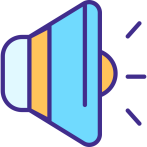 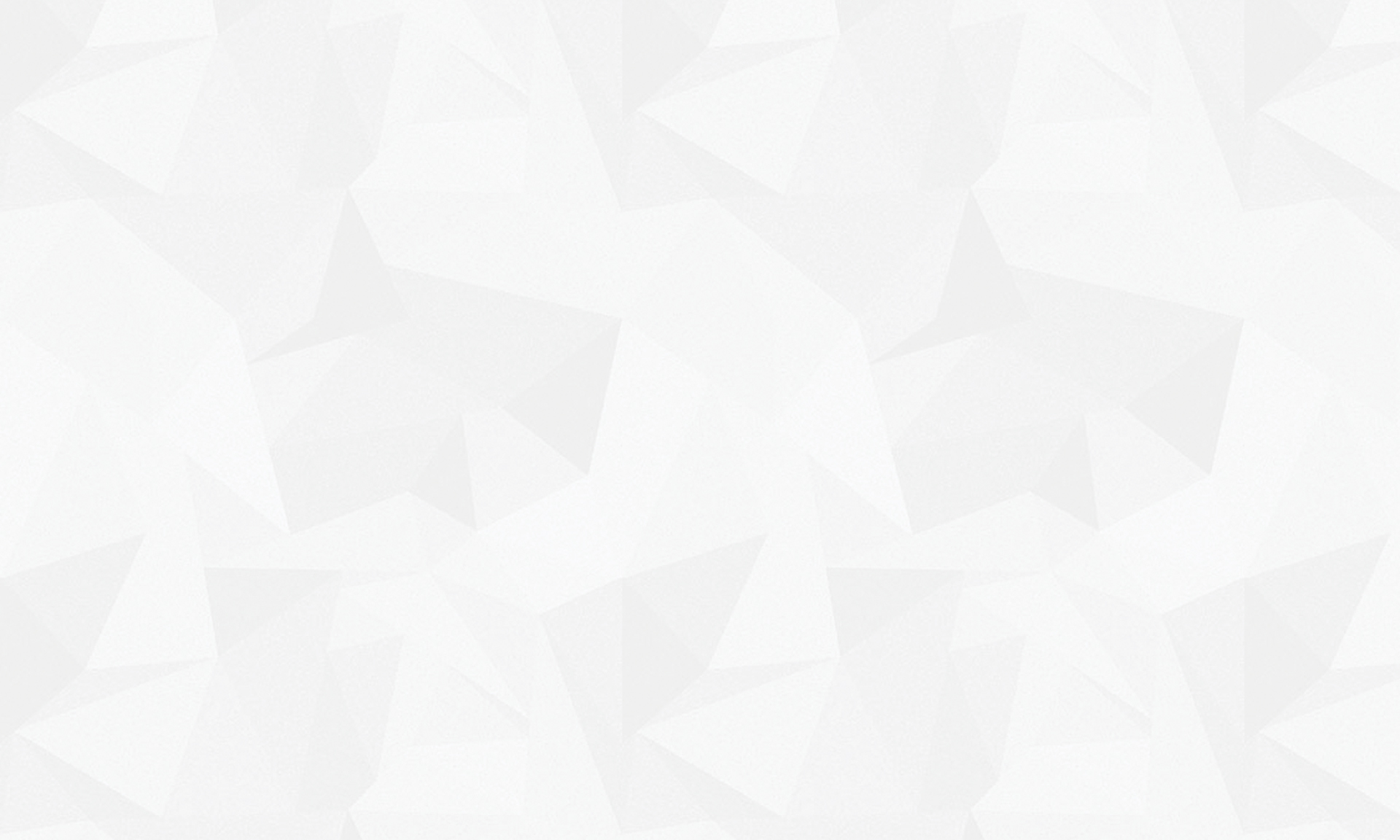 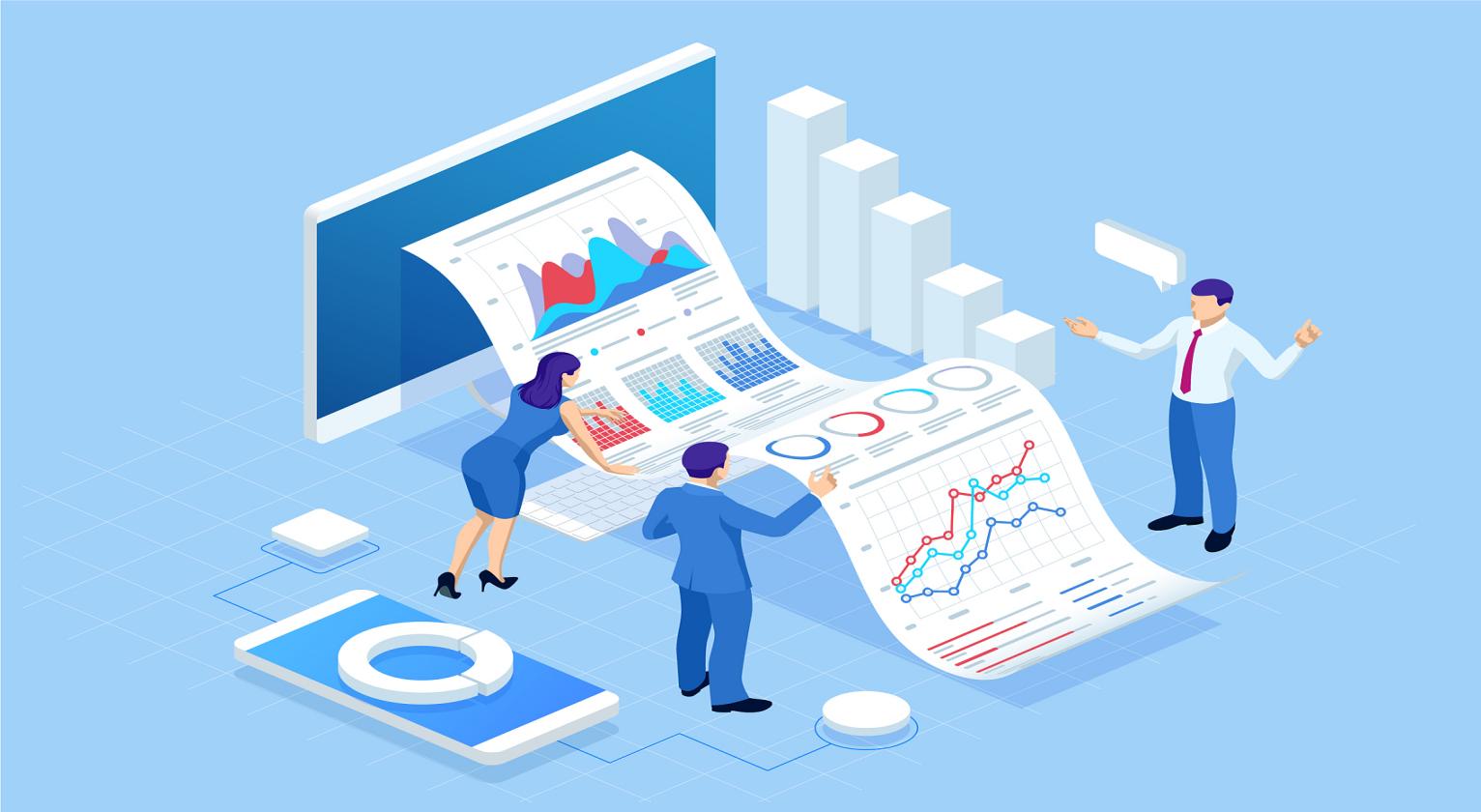 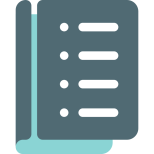 目    录第一部分   部门概况一、部门职责二、机构设置第二部分   2022年度部门决算报表一、收入支出决算总表二、收入决算表三、支出决算表四、财政拨款收入支出决算总表五、一般公共预算财政拨款支出决算表六、一般公共预算财政拨款基本支出决算明细表七、政府性基金预算财政拨款收入支出决算表八、国有资本经营预算财政拨款支出决算表九、财政拨款“三公”经费支出决算表第三部分   2022年度部门决算情况说明一、收入支出决算总体情况说明二、收入决算情况说明三、支出决算情况说明四、财政拨款收入支出决算总体情况说明五、财政拨款“三公” 经费支出决算情况说明六、机关运行经费支出说明七、政府采购支出说明八、国有资产占用情况说明九、预算绩效情况说明十、其他需要说明的情况第四部分  名词解释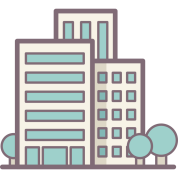  第一部分  部门概况一、部门职责（－）负责处理县委网络安全和信息化委员会日常事务工作。协调督促有关方面落实委员会的决定事项、工作部署和要求，组织开展对涉及我县政治、经济、文化、社会、生态及军事等各个领域的网络安全和信息化重大问题研究，向委员会提出工作建议。（二）组织研究起草我县网络安全和信息化发展战略宏观规划和重大政策。统筹推进我县网络安全和信息化法治、标准建设，根据职责权限负责相关法规、规章等的实施和监督检查，根据职责权限推动落实网络安全和信息化领域国家标准并监督实施；依法完善与信息化相关的统计调査制度。（三）统筹协调全县网络安全保障体系和可信体系建设。牵头协调有关部门制定相关行业网络安全规划及保障评价指标体系，协调信息安全保护工作；指导推进全县党政军部门、重点行业网络安全保障和信息化工作；统筹推进网络安全和信息化军民融合深度发展；协调推进网络强县建设，推动全县公共服务和社会治理信息化；指导全县网络安全信息共享和通报。（四）督促落实我县涉及政治、经济、文化、社会、生态及军事等各个领域网络安全和信息化重大事项；负责协调处理网络安全和信息化重大突发事件与有关应急工作。（五）负责全县互联网信息内容管理。统筹协调组织互联网宣传管理和舆论引导工作，组织开展网上评论，指导推动网络评论队伍建设，维护互联网意识形态安全；负责互联网信息内容监督管理执法，组织开展网络舆论生态治理，依法指导和管理本县落地网站及县内新媒体新应用，会同有关部门处置和封堵网上有害信息，依照相关法律和规定查处违法违规行为和网站。（六）负责指导协调全县网络舆情工作。收集、分析、研判、报送和处置网络與情信息。（七）推动全县网络阵地建设和重点新闻网站规划建设,指导协调网络游戏、网络视听、网络出版等相关业务，推动移动互联网发展，会同有关部门推动传统媒体与新兴媒体融合发展；负责全县网站转载新闻稿源的管理。（八）推动全县网络社会工作和网络文化、网络文明建设；发展、联系、服务网络社会组织，指导互联网行业自律推进网站党建工作。（九）落实互联网信息网络行业安全审查的有关政策。依法负责全县网络新闻业务和新闻舆论及社会动员功能业务的审核及日常监管；指导全县有关部门督促电信运营企业、接入服务企业等做好基础管理工作；统筹协调全县移动互联网管理。（十）协调推进全县信息网络行业自主创新和发展，统筹协调全县重要信息资源的开发利用与共享。协调金融监管部门建立全县网络金融信息发布、传播监管制度及工作机制。（十一）组织拟订网络安全和信息化干部人才队伍发展规划，组织开展网信系统干部教育培训和人才队伍建设，规划指导全县互联网新闻信息服务从业人员教育培训和考评工作，组织开展网络媒介素养教育。组织开展相关领域的交流与合作。（十二）指导、检査、推动各乡镇和有关部门网络安全和信息化工作。（十三）完成上级网信部门和县委、县政府及县委网络安全和信息化委员会、县委宣传部交办的其他任务。二、机构设置从决算编报单位构成看，纳入2022年度本部门决算汇编范围的独立核算单位（以下简称“单位”）共1个，具体情况如下：我部门无二级预算单位，因此，中共成安县委网络安全和信息化委员会办公室2022年度部门决算即中共成安县委网络安全和信息化委员会办公室本级2022年度决算。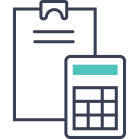     第二部分  2022年度部门决算表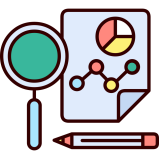 第三部分 2022年度部门决算情况说明一、收入支出决算总体情况说明本部门2022年度收、支总计（含结转和结余）161.18万元。与2021年度决算相比，收支各增加67.57万元，增长72.2%，主要原因是人员经费增加。二、收入决算情况说明本部门2022年度收入合计161.18万元，其中：财政拨款收入161.18万元，占100%；事业收入0万元，占0%；经营收入0万元，占0%；附属单位上缴收入0万元，占0%；其他收入0万元，占0%。三、支出决算情况说明本部门2022年度支出合计161.18万元，其中：基本支出161.18万元，占100%；项目支出0万元，占0%；经营支出0万元，占0%；对附属单位补助支出0万元，占0%。四、财政拨款收入支出决算总体情况说明（一）财政拨款收支与2021年度决算对比情况本部门2022年度财政拨款本年收入161.18万元,比2021年度增加67.57万元，增长72.2%，主要是网信事务工作增加；本年支出161.18万元，增加67.57万元，增长72.2%，主要是人员经费增加。具体情况如下：1.一般公共预算财政拨款本年收入161.18万元，比上年增加67.57万元；主要是人员经费增加；本年支出161.18万元，比上年增加67.57万元，增长72.2%，主要是人员经费增加。2.政府性基金预算财政拨款本年收入0万元，比上年增加0万元，增长0%，主要原因是本部门本年度无政府性基金预算财政拨款收入；本年支出0万元，比上年增加0万元，增长0%，主要是本部门本年度无政府性基金预算财政拨款支出。3.国有资本经营预算财政拨款本年收入0万元，比上年增加0万元，增长0%，主要原因是本部门本年度无国有资本经营预算财政拨款收入；本年支出0万元，比上年增加0万元，增长0%，主要是本部门本年度无国有资本经营预算财政拨款支出。（二）财政拨款收支与年初预算数对比情况本部门2022年度财政拨款本年收入161.18万元，完成年初预算的162.9%,比年初预算增加62.23万元，决算数大于预算数主要原因是人员经费和网信事务工作增加；本年支出161.18万元，完成年初预算的162.9%,比年初预算增加62.23万元，决算数大于预算数主要原因是人员经费和网信事务工作增加。具体情况如下：1.一般公共预算财政拨款本年收入完成年初预算162.9%，比年初预算增加62.23万元，主要是人员经费和网信事务工作增加；支出完成年初预算162.9%，比年初预算增加62.23万元，主要是人员经费和网信事务工作增加。2.政府性基金预算财政拨款本年收入完成年初预算0%，比年初预算增加0万元，与年初预算持平；支出完成年初预算0%，比年初预算增加0万元，与年初预算持平。3.国有资本经营预算财政拨款本年收入完成年初预算0%，比年初预算增加0万元，与年初预算持平；支出完成年初预算0%，比年初预算增加0万元，与年初预算持平。财政拨款支出决算结构情况2022年度财政拨款支出161.18万元，主要用于以下方面：一般公共服务（类）支出132.28万元，占82%；社会保障和就业（类）支出15.43万元，占9.6%，主要用于机关事业养老保险费、职业年金等支出；卫生健康支出5.65万元，占3.5%，主要用于职工医疗保险费支出；住房保障（类）支出7.82万元，占 4.9%，主要用于住房公积金支出。（四）一般公共预算基本支出决算情况说明2022年度财政拨款基本支出161.18万元，其中：人员经费120.35万元，主要包括基本工资、津贴补贴、奖金、绩效工资、机关事业单位基本养老保险缴费、职业年金缴费、职工基本医疗保险缴费、住房公积金、其他社会保障缴费。公用经费40.83万元，主要包括办公费、印刷费、手续费、邮电费、差旅费、维修（护）费、委托业务费、工会经费、福利费、其他交通费用、其他商品和服务支出。五、财政拨款“三公” 经费支出决算情况说明（一）“三公”经费财政拨款支出决算总体情况说明本部门2022年度“三公”经费财政拨款支出预算为0万元，支出决算为0万元，完成预算的0%,较预算增加0万元，增长0%，与年初预算持平；较2021年度决算减少0万元，降低0%，与2021年度决算支出持平。（二）“三公”经费财政拨款支出决算具体情况说明1.因公出国（境）费支出情况。本部门2022年度因公出国（境）费支出预算为0万元，支出决算0万元，完成预算的0%。因公出国（境）费支出较预算增加0万元，增长0%,主要是本部门无因公出国（境）费支出；较上年增加0万元，增长0%,主要是本部门无因公出国（境）费支出。其中因公出国（境）团组0个、共0人、参加其他单位组织的因公出国（境）团组0个、共0人/无本单位组织的出国（境）团组。2.公务用车购置及运行维护费支出情况。本部门2022年度公务用车购置及运行维护费预算为0万元，支出决算0万元，完成预算的0%。较预算减少0万元，降低0%,与年初预算持平；较上年减少0万元，降低0%,与2021年度决算支出持平。其中：公务用车购置费支出0万元：本部门2022年度公务用车购置量0辆，发生“公务用车购置”经费支出0万元。公务用车购置费支出较预算增加0万元，增长0%,与年初预算持平；较上年增加0万元，增长0%,与2021年度决算支出持平。公务用车运行维护费支出0万元：本部门2022年度单位公务用车保有量0辆。公车运行维护费支出较预算增加0万元，增长0%,与年初预算持平；较上年减少0万元，降低0%，与2021年度决算支出持平。3.公务接待费支出情况。本部门2022年度公务接待费支出预算为0万元，支出决算0万元，完成预算的0%。公务接待费支出较预算增加0万元，降低0%,与年初预算持平；较上年度减少0万元，降低0%,与2021年度决算支出持平。本年度共发生公务接待0批次、0人次。六、机关运行经费支出说明本部门2022年度机关运行经费支出40.83万元，比2021年度减少8.31万元，降低16.9%。主要原因是办公费和咨询费减少。七、政府采购支出说明本部门2022年度政府采购支出总额0万元，从采购类型来看，政府采购货物支出0万元、政府采购工程支出0万元、政府采购服务支出0万元。授予中小企业合同金额0万元，占政府采购支出总额的0%，其中授予小微企业合同金额0万元，占政府采购支出总额的0%。八、国有资产占用情况说明截至2022年12月31日，本部门共有车辆0辆，比上年增加0辆，与2021年度车辆持平。其中，副部（省）级及以上领导用车0辆，主要领导干部用车0辆，机要通信用车0辆，应急保障用车0辆，执法执勤用车0辆，特种专业技术用车0辆，离退休干部用车0辆，其他用车0辆，其他用车主要是公务用车；单位价值100万元以上设备（不含车辆）0台（套）。九、预算绩效情况说明（一）预算绩效管理工作开展情况根据预算绩效管理要求，本部门组织对2022年度一般公共预算项目支出全面开展绩效自评，其中，一级项目0个，二级项目0个，共涉及资金0万元，占一般公共预算项目支出总额的0。组织对2022年度0个政府性基金预算项目支出开展绩效自评，共涉及资金0万元，占政府性基金预算项目支出总额的0。（二）部门决算中项目绩效自评结果因本部门在2022年无项目支出，故在今年部门决算公开中不再反映项目绩效自评结果。（三）部门评价项目绩效评价结果无十、其他需要说明的情况1. 本部门2022年度一般公共预算财政拨款“三公”经费支出决算表、政府性基金预算和国有资本经营预算无收支及结转结余情况，故07、08表和09表以空表列示。2. 由于决算公开表格中金额数值应当保留两位小数，公开数据为四舍五入计算结果，个别数据合计项与分项之和存在小数点后差额，特此说明。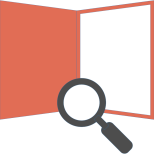 第四部分  名词解释财政拨款收入：指单位从同级财政部门取得的财政预算资金。事业收入：指事业单位开展专业业务活动及辅助活动取得的收入。经营收入：指事业单位在专业业务活动及其辅助活动之外开展非独立核算经营活动取得的收入。其他收入：指单位取得的除上述收入以外的各项收入。主要是事业单位固定资产出租收入、存款利息收入等。   五、使用非财政拨款结余：指事业单位使用以前年度积累的非财政拨款结余弥补当年收支差额的金额。年初结转和结余：指单位以前年度尚未完成、结转到本年仍按原规定用途继续使用的资金，或项目已完成等产生的结余资金。结余分配：指事业单位按照会计制度规定缴纳的所得税、提取的专用结余以及转入非财政拨款结余的金额等。年末结转和结余：指单位按有关规定结转到下年或以后年度继续使用的资金，或项目已完成等产生的结余资金。基本支出：指为保障机构正常运转、完成日常工作任务而发生的人员支出和公用支出。十、项目支出：指在基本支出之外为完成特定行政任务和事业发展目标所发生的支出。十一、基本建设支出：填列由本级发展与改革部门集中安排的用于购置固定资产、战略性和应急性储备、土地和无形资产，以及购建基础设施、大型修缮所发生的一般公共预算财政拨款支出，不包括政府性基金、财政专户管理资金以及各类拼盘自筹资金等。十二、其他资本性支出：填列由各级非发展与改革部门集中安排的用于购置固定资产、战备性和应急性储备、土地和无形资产，以及购建基础设施、大型修缮和财政支持企业更新改造所发生的支出。十三、“三公”经费：指部门用财政拨款安排的因公出国（境）费、公务用车购置及运行费和公务接待费。其中，因公出国（境）费反映单位公务出国（境）的国际旅费、国外城市间交通费、住宿费、伙食费、培训费、公杂费等支出；公务用车购置及运行费反映单位公务用车购置支出（含车辆购置税、牌照费）及按规定保留的公务用车燃料费、维修费、过桥过路费、保险费、安全奖励费用等支出；公务接待费反映单位按规定开支的各类公务接待（含外宾接待）支出。十四、其他交通费用：填列单位除公务用车运行维护费以外的其他交通费用。如公务交通补贴、租车费用、出租车费用，飞机、船舶等燃料费、维修费、保险费等。十五、公务用车购置：填列单位公务用车车辆购置支出（含车辆购置税、牌照费）。十六、其他交通工具购置：填列单位除公务用车外的其他各类交通工具（如船舶、飞机等）购置支出（含车辆购置税、牌照费）。十七、机关运行经费：指为保障行政单位（包括参照公务员法管理的事业单位）运行用于购买货物和服务的各项资金，包括办公及印刷费、邮电费、差旅费、会议费、福利费、日常维修费、专用材料以及一般设备购置费、办公用房水电费、办公用房取暖费、办公用房物业管理费、公务用车运行维护费以及其他费用。十八、经费形式:按照经费来源，可分为财政拨款、财政性资金基本保证、财政性资金定额或定项补助、财政性资金零补助四类序号单位名称单位基本性质经费形式1中共成安县委网络安全和信息化委员会办公室行政单位财政拨款注：1、单位基本性质分为行政单位、参公事业单位、财政补助事业单位、经费自理事业单位四类。2、经费形式分为财政拨款、财政性资金基本保证、财政性资金定额或定项补助、财政性资金零补助四类。注：1、单位基本性质分为行政单位、参公事业单位、财政补助事业单位、经费自理事业单位四类。2、经费形式分为财政拨款、财政性资金基本保证、财政性资金定额或定项补助、财政性资金零补助四类。注：1、单位基本性质分为行政单位、参公事业单位、财政补助事业单位、经费自理事业单位四类。2、经费形式分为财政拨款、财政性资金基本保证、财政性资金定额或定项补助、财政性资金零补助四类。注：1、单位基本性质分为行政单位、参公事业单位、财政补助事业单位、经费自理事业单位四类。2、经费形式分为财政拨款、财政性资金基本保证、财政性资金定额或定项补助、财政性资金零补助四类。         收入支出决算总表         收入支出决算总表         收入支出决算总表         收入支出决算总表         收入支出决算总表         收入支出决算总表         收入支出决算总表         收入支出决算总表         收入支出决算总表         收入支出决算总表                       公开01表                       公开01表                       公开01表                       公开01表                       公开01表                       公开01表部门：中共成安县委网络安全和信息化委员会办公室部门：中共成安县委网络安全和信息化委员会办公室部门：中共成安县委网络安全和信息化委员会办公室部门：中共成安县委网络安全和信息化委员会办公室部门：中共成安县委网络安全和信息化委员会办公室 2022年度 2022年度               单位：万元               单位：万元               单位：万元               单位：万元               单位：万元收入收入收入收入收入收入支出支出支出支出支出项    目行次行次决算数决算数决算数项    目项    目行次决算数决算数栏    次111栏    次栏    次22一、一般公共预算财政拨款收入11161.18161.18161.18一、一般公共服务支出一、一般公共服务支出32132.28132.28二、政府性基金预算财政拨款收入22二、外交支出二、外交支出33三、国有资本经营预算财政拨款收入33三、国防支出三、国防支出34四、上级补助收入44四、公共安全支出四、公共安全支出35五、事业收入55五、教育支出五、教育支出36六、经营收入66六、科学技术支出六、科学技术支出37七、附属单位上缴收入77七、文化旅游体育与传媒支出七、文化旅游体育与传媒支出38八、其他收入88八、社会保障和就业支出八、社会保障和就业支出3915.4315.4399九、卫生健康支出九、卫生健康支出405.655.651010十、节能环保支出十、节能环保支出411111十一、城乡社区支出十一、城乡社区支出421212十二、农林水支出十二、农林水支出431313十三、交通运输支出十三、交通运输支出441414十四、资源勘探工业信息等支出十四、资源勘探工业信息等支出451515十五、商业服务业等支出十五、商业服务业等支出461616十六、金融支出十六、金融支出471717十七、援助其他地区支出十七、援助其他地区支出481818十八、自然资源海洋气象等支出十八、自然资源海洋气象等支出491919十九、住房保障支出十九、住房保障支出507.827.822020二十、粮油物资储备支出二十、粮油物资储备支出512121二十一、国有资本经营预算支出二十一、国有资本经营预算支出522222二十二、灾害防治及应急管理支出二十二、灾害防治及应急管理支出532323二十三、其他支出二十三、其他支出542424二十四、债务还本支出二十四、债务还本支出552525二十五、债务付息支出二十五、债务付息支出562626二十六、抗疫特别国债安排的支出二十六、抗疫特别国债安排的支出57本年收入合计2727161.18161.18161.18本年支出合计本年支出合计58161.18161.18使用非财政拨款结余2828结余分配结余分配59年初结转和结余2929年末结转和结余年末结转和结余60303061总计3131161.18161.18161.18总计总计62161.18161.18注：1.本表反映部门本年度的总收支和年末结转结余情况。
    2.本套报表金额单位转换时可能存在尾数误差。注：1.本表反映部门本年度的总收支和年末结转结余情况。
    2.本套报表金额单位转换时可能存在尾数误差。注：1.本表反映部门本年度的总收支和年末结转结余情况。
    2.本套报表金额单位转换时可能存在尾数误差。注：1.本表反映部门本年度的总收支和年末结转结余情况。
    2.本套报表金额单位转换时可能存在尾数误差。注：1.本表反映部门本年度的总收支和年末结转结余情况。
    2.本套报表金额单位转换时可能存在尾数误差。注：1.本表反映部门本年度的总收支和年末结转结余情况。
    2.本套报表金额单位转换时可能存在尾数误差。注：1.本表反映部门本年度的总收支和年末结转结余情况。
    2.本套报表金额单位转换时可能存在尾数误差。注：1.本表反映部门本年度的总收支和年末结转结余情况。
    2.本套报表金额单位转换时可能存在尾数误差。注：1.本表反映部门本年度的总收支和年末结转结余情况。
    2.本套报表金额单位转换时可能存在尾数误差。注：1.本表反映部门本年度的总收支和年末结转结余情况。
    2.本套报表金额单位转换时可能存在尾数误差。注：1.本表反映部门本年度的总收支和年末结转结余情况。
    2.本套报表金额单位转换时可能存在尾数误差。注：1.本表反映部门本年度的总收支和年末结转结余情况。
    2.本套报表金额单位转换时可能存在尾数误差。注：1.本表反映部门本年度的总收支和年末结转结余情况。
    2.本套报表金额单位转换时可能存在尾数误差。注：1.本表反映部门本年度的总收支和年末结转结余情况。
    2.本套报表金额单位转换时可能存在尾数误差。注：1.本表反映部门本年度的总收支和年末结转结余情况。
    2.本套报表金额单位转换时可能存在尾数误差。收入决算表收入决算表收入决算表收入决算表收入决算表收入决算表收入决算表收入决算表收入决算表收入决算表公开02表部门：中共成安县委网络安全和信息化委员会办公室部门：中共成安县委网络安全和信息化委员会办公室部门：中共成安县委网络安全和信息化委员会办公室部门：中共成安县委网络安全和信息化委员会办公室2022年度2022年度单位：万元项    目项    目项    目本年收入合计财政拨款收入上级补助收入事业收入经营收入附属单位上缴收入其他收入科目代码科目代码科目名称本年收入合计财政拨款收入上级补助收入事业收入经营收入附属单位上缴收入其他收入科目代码科目代码科目名称本年收入合计财政拨款收入上级补助收入事业收入经营收入附属单位上缴收入其他收入栏次栏次栏次1234567合计合计合计161.18161.18201201一般公共服务支出132.28132.282013720137网信事务132.28132.2820137012013701  行政运行99.9899.9820137022013702  一般行政管理事务32.3032.30208208社会保障和就业支出15.4315.432080520805行政事业单位养老支出15.4315.4320805052080505  机关事业单位基本养老保险缴费支出10.2910.2920805062080506  机关事业单位职业年金缴费支出5.145.14210210卫生健康支出5.655.652101121011行政事业单位医疗5.655.6521011012101101  行政单位医疗5.655.65221221住房保障支出7.827.822210222102住房改革支出7.827.8222102012210201  住房公积金7.827.82注：本表反映部门本年度取得的各项收入情况。注：本表反映部门本年度取得的各项收入情况。注：本表反映部门本年度取得的各项收入情况。注：本表反映部门本年度取得的各项收入情况。注：本表反映部门本年度取得的各项收入情况。注：本表反映部门本年度取得的各项收入情况。注：本表反映部门本年度取得的各项收入情况。注：本表反映部门本年度取得的各项收入情况。注：本表反映部门本年度取得的各项收入情况。注：本表反映部门本年度取得的各项收入情况。支出决算表支出决算表支出决算表支出决算表支出决算表支出决算表支出决算表支出决算表支出决算表公开03表部门：中共成安县委网络安全和信息化委员会办公室部门：中共成安县委网络安全和信息化委员会办公室部门：中共成安县委网络安全和信息化委员会办公室部门：中共成安县委网络安全和信息化委员会办公室2022年度单位：万元项    目项    目项    目本年支出合计基本支出项目支出上缴上级支出经营支出对附属单位补助支出科目代码科目代码科目名称本年支出合计基本支出项目支出上缴上级支出经营支出对附属单位补助支出科目代码科目代码科目名称本年支出合计基本支出项目支出上缴上级支出经营支出对附属单位补助支出栏次栏次栏次123456合计合计合计161.18161.18201201一般公共服务支出132.28132.282013720137网信事务132.28132.2820137012013701  行政运行99.9899.9820137022013702  一般行政管理事务32.3032.30208208社会保障和就业支出15.4315.432080520805行政事业单位养老支出15.4315.4320805052080505  机关事业单位基本养老保险缴费支出10.2910.2920805062080506  机关事业单位职业年金缴费支出5.145.14210210卫生健康支出5.655.652101121011行政事业单位医疗5.655.6521011012101101  行政单位医疗5.655.65221221住房保障支出7.827.822210222102住房改革支出7.827.8222102012210201  住房公积金7.827.82注：本表反映部门本年度各项支出情况。注：本表反映部门本年度各项支出情况。注：本表反映部门本年度各项支出情况。注：本表反映部门本年度各项支出情况。注：本表反映部门本年度各项支出情况。注：本表反映部门本年度各项支出情况。注：本表反映部门本年度各项支出情况。注：本表反映部门本年度各项支出情况。注：本表反映部门本年度各项支出情况。财政拨款收入支出决算总表财政拨款收入支出决算总表财政拨款收入支出决算总表财政拨款收入支出决算总表财政拨款收入支出决算总表财政拨款收入支出决算总表财政拨款收入支出决算总表财政拨款收入支出决算总表财政拨款收入支出决算总表财政拨款收入支出决算总表财政拨款收入支出决算总表财政拨款收入支出决算总表财政拨款收入支出决算总表财政拨款收入支出决算总表财政拨款收入支出决算总表财政拨款收入支出决算总表收入收入收入收入收入支出支出支出支出支出支出支出支出支出项    目项    目项    目行次金额项    目项    目项    目行次合计一般公共预算财政拨款一般公共预算财政拨款政府性基金预算财政拨款国有资本经营预算财政拨款栏    次栏    次栏    次1栏    次栏    次栏    次23345一、一般公共预算财政拨款一、一般公共预算财政拨款一、一般公共预算财政拨款1161.18一、一般公共服务支出一、一般公共服务支出一、一般公共服务支出33132.28132.28132.28二、政府性基金预算财政拨款二、政府性基金预算财政拨款二、政府性基金预算财政拨款2二、外交支出二、外交支出二、外交支出34三、国有资本经营预算财政拨款三、国有资本经营预算财政拨款三、国有资本经营预算财政拨款3三、国防支出三、国防支出三、国防支出354四、公共安全支出四、公共安全支出四、公共安全支出365五、教育支出五、教育支出五、教育支出376六、科学技术支出六、科学技术支出六、科学技术支出387七、文化旅游体育与传媒支出七、文化旅游体育与传媒支出七、文化旅游体育与传媒支出398八、社会保障和就业支出八、社会保障和就业支出八、社会保障和就业支出4015.4315.4315.439九、卫生健康支出九、卫生健康支出九、卫生健康支出415.655.655.6510十、节能环保支出十、节能环保支出十、节能环保支出4211十一、城乡社区支出十一、城乡社区支出十一、城乡社区支出4312十二、农林水支出十二、农林水支出十二、农林水支出4413十三、交通运输支出十三、交通运输支出十三、交通运输支出4514十四、资源勘探工业信息等支出十四、资源勘探工业信息等支出十四、资源勘探工业信息等支出4615十五、商业服务业等支出十五、商业服务业等支出十五、商业服务业等支出4716十六、金融支出十六、金融支出十六、金融支出4817十七、援助其他地区支出十七、援助其他地区支出十七、援助其他地区支出4918十八、自然资源海洋气象等支出十八、自然资源海洋气象等支出十八、自然资源海洋气象等支出5019十九、住房保障支出十九、住房保障支出十九、住房保障支出517.827.827.8220二十、粮油物资储备支出二十、粮油物资储备支出二十、粮油物资储备支出5221二十一、国有资本经营预算支出二十一、国有资本经营预算支出二十一、国有资本经营预算支出5322二十二、灾害防治及应急管理支出二十二、灾害防治及应急管理支出二十二、灾害防治及应急管理支出5423二十三、其他支出二十三、其他支出二十三、其他支出5524二十四、债务还本支出二十四、债务还本支出二十四、债务还本支出5625二十五、债务付息支出二十五、债务付息支出二十五、债务付息支出5726二十六、抗疫特别国债安排的支出二十六、抗疫特别国债安排的支出二十六、抗疫特别国债安排的支出58本年收入合计本年收入合计本年收入合计27161.18本年支出合计本年支出合计本年支出合计59161.18161.18161.18年初财政拨款结转和结余年初财政拨款结转和结余年初财政拨款结转和结余28年末财政拨款结转和结余年末财政拨款结转和结余年末财政拨款结转和结余60  一般公共预算财政拨款  一般公共预算财政拨款  一般公共预算财政拨款2961  政府性基金预算财政拨款  政府性基金预算财政拨款  政府性基金预算财政拨款3062  国有资本经营预算财政拨款  国有资本经营预算财政拨款  国有资本经营预算财政拨款3163总计总计总计32161.18总计总计总计64161.18161.18161.18注：本表反映部门本年度一般公共预算财政拨款、政府性基金预算财政拨款和国有资本经营预算财政拨款的总收支和年末结转结余情况。注：本表反映部门本年度一般公共预算财政拨款、政府性基金预算财政拨款和国有资本经营预算财政拨款的总收支和年末结转结余情况。注：本表反映部门本年度一般公共预算财政拨款、政府性基金预算财政拨款和国有资本经营预算财政拨款的总收支和年末结转结余情况。注：本表反映部门本年度一般公共预算财政拨款、政府性基金预算财政拨款和国有资本经营预算财政拨款的总收支和年末结转结余情况。注：本表反映部门本年度一般公共预算财政拨款、政府性基金预算财政拨款和国有资本经营预算财政拨款的总收支和年末结转结余情况。注：本表反映部门本年度一般公共预算财政拨款、政府性基金预算财政拨款和国有资本经营预算财政拨款的总收支和年末结转结余情况。注：本表反映部门本年度一般公共预算财政拨款、政府性基金预算财政拨款和国有资本经营预算财政拨款的总收支和年末结转结余情况。注：本表反映部门本年度一般公共预算财政拨款、政府性基金预算财政拨款和国有资本经营预算财政拨款的总收支和年末结转结余情况。注：本表反映部门本年度一般公共预算财政拨款、政府性基金预算财政拨款和国有资本经营预算财政拨款的总收支和年末结转结余情况。注：本表反映部门本年度一般公共预算财政拨款、政府性基金预算财政拨款和国有资本经营预算财政拨款的总收支和年末结转结余情况。注：本表反映部门本年度一般公共预算财政拨款、政府性基金预算财政拨款和国有资本经营预算财政拨款的总收支和年末结转结余情况。注：本表反映部门本年度一般公共预算财政拨款、政府性基金预算财政拨款和国有资本经营预算财政拨款的总收支和年末结转结余情况。注：本表反映部门本年度一般公共预算财政拨款、政府性基金预算财政拨款和国有资本经营预算财政拨款的总收支和年末结转结余情况。注：本表反映部门本年度一般公共预算财政拨款、政府性基金预算财政拨款和国有资本经营预算财政拨款的总收支和年末结转结余情况。一般公共预算财政拨款支出决算表一般公共预算财政拨款支出决算表一般公共预算财政拨款支出决算表一般公共预算财政拨款支出决算表一般公共预算财政拨款支出决算表一般公共预算财政拨款支出决算表一般公共预算财政拨款支出决算表一般公共预算财政拨款支出决算表一般公共预算财政拨款支出决算表一般公共预算财政拨款支出决算表一般公共预算财政拨款支出决算表一般公共预算财政拨款支出决算表一般公共预算财政拨款支出决算表一般公共预算财政拨款支出决算表一般公共预算财政拨款支出决算表公开05表公开05表公开05表公开05表部门：中共成安县委网络安全和信息化委员会办公室 部门：中共成安县委网络安全和信息化委员会办公室 部门：中共成安县委网络安全和信息化委员会办公室 部门：中共成安县委网络安全和信息化委员会办公室 部门：中共成安县委网络安全和信息化委员会办公室 部门：中共成安县委网络安全和信息化委员会办公室 2022年度单位：万元单位：万元单位：万元单位：万元项    目项    目项    目项    目项    目项    目本年支出本年支出本年支出本年支出本年支出本年支出本年支出本年支出本年支出科目代码科目代码科目名称科目名称科目名称科目名称小计基本支出  基本支出  基本支出  基本支出  项目支出项目支出项目支出项目支出科目代码科目代码科目名称科目名称科目名称科目名称小计基本支出  基本支出  基本支出  基本支出  项目支出项目支出项目支出项目支出科目代码科目代码科目名称科目名称科目名称科目名称小计基本支出  基本支出  基本支出  基本支出  项目支出项目支出项目支出项目支出栏次栏次栏次栏次栏次栏次122223333合计合计合计合计合计合计161.18161.18161.18161.18161.18201201一般公共服务支出一般公共服务支出一般公共服务支出一般公共服务支出132.28132.28132.28132.28132.282013720137网信事务网信事务网信事务网信事务132.28132.28132.28132.28132.2820137012013701  行政运行  行政运行  行政运行  行政运行99.9899.9899.9899.9899.9820137022013702  一般行政管理事务  一般行政管理事务  一般行政管理事务  一般行政管理事务32.3032.3032.3032.3032.30208208社会保障和就业支出社会保障和就业支出社会保障和就业支出社会保障和就业支出15.4315.4315.4315.4315.432080520805行政事业单位养老支出行政事业单位养老支出行政事业单位养老支出行政事业单位养老支出15.4315.4315.4315.4315.4320805052080505  机关事业单位基本养老保险缴费支出  机关事业单位基本养老保险缴费支出  机关事业单位基本养老保险缴费支出  机关事业单位基本养老保险缴费支出10.2910.2910.2910.2910.2920805062080506  机关事业单位职业年金缴费支出  机关事业单位职业年金缴费支出  机关事业单位职业年金缴费支出  机关事业单位职业年金缴费支出5.145.145.145.145.14210210卫生健康支出卫生健康支出卫生健康支出卫生健康支出5.655.655.655.655.652101121011行政事业单位医疗行政事业单位医疗行政事业单位医疗行政事业单位医疗5.655.655.655.655.6521011012101101  行政单位医疗  行政单位医疗  行政单位医疗  行政单位医疗5.655.655.655.655.65221221住房保障支出住房保障支出住房保障支出住房保障支出7.827.827.827.827.822210222102住房改革支出住房改革支出住房改革支出住房改革支出7.827.827.827.827.8222102012210201  住房公积金  住房公积金  住房公积金  住房公积金7.827.827.827.827.82注：本表反映部门本年度一般公共预算财政拨款支出情况。注：本表反映部门本年度一般公共预算财政拨款支出情况。注：本表反映部门本年度一般公共预算财政拨款支出情况。注：本表反映部门本年度一般公共预算财政拨款支出情况。注：本表反映部门本年度一般公共预算财政拨款支出情况。注：本表反映部门本年度一般公共预算财政拨款支出情况。注：本表反映部门本年度一般公共预算财政拨款支出情况。注：本表反映部门本年度一般公共预算财政拨款支出情况。注：本表反映部门本年度一般公共预算财政拨款支出情况。注：本表反映部门本年度一般公共预算财政拨款支出情况。注：本表反映部门本年度一般公共预算财政拨款支出情况。注：本表反映部门本年度一般公共预算财政拨款支出情况。注：本表反映部门本年度一般公共预算财政拨款支出情况。注：本表反映部门本年度一般公共预算财政拨款支出情况。注：本表反映部门本年度一般公共预算财政拨款支出情况。一般公共预算财政拨款基本支出决算明细表一般公共预算财政拨款基本支出决算明细表一般公共预算财政拨款基本支出决算明细表一般公共预算财政拨款基本支出决算明细表一般公共预算财政拨款基本支出决算明细表一般公共预算财政拨款基本支出决算明细表一般公共预算财政拨款基本支出决算明细表一般公共预算财政拨款基本支出决算明细表一般公共预算财政拨款基本支出决算明细表一般公共预算财政拨款基本支出决算明细表公开06表部门：中共成安县委网络安全和信息化委员会办公室 部门：中共成安县委网络安全和信息化委员会办公室 部门：中共成安县委网络安全和信息化委员会办公室 部门：中共成安县委网络安全和信息化委员会办公室 2022年度单位：万元科目代码科目名称决算数科目代码科目名称决算数科目代码科目名称决算数301工资福利支出120.35302商品和服务支出40.83307债务利息及费用支出30101  基本工资54.3030201  办公费1.6030701  国内债务付息30102  津贴补贴19.7030202  印刷费2.5030702  国外债务付息30103  奖金13.6330203  咨询费310资本性支出30106  伙食补助费30204  手续费0.0131001  房屋建筑物购建30107  绩效工资1.8630205  水费31002  办公设备购置30108  机关事业单位基本养老保险缴费10.2930206  电费31003  专用设备购置30109  职业年金缴费5.1430207  邮电费0.1331005  基础设施建设30110  职工基本医疗保险缴费5.6530208  取暖费31006  大型修缮30111  公务员医疗补助缴费30209  物业管理费31007  信息网络及软件购置更新30112  其他社会保障缴费1.9630211  差旅费0.0731008  物资储备30113  住房公积金7.8230212  因公出国（境）费用31009  土地补偿30114  医疗费30213  维修（护）费0.631010  安置补助30199  其他工资福利支出30214  租赁费31011  地上附着物和青苗补偿303对个人和家庭的补助30215  会议费31012  拆迁补偿30301  离休费30216  培训费31013  公务用车购置30302  退休费30217  公务接待费31019  其他交通工具购置30303  退职（役）费30218  专用材料费31021  文物和陈列品购置30304  抚恤金30224  被装购置费31022  无形资产购置30305  生活补助30225  专用燃料费31099  其他资本性支出30306  救济费30226  劳务费399其他支出30307  医疗费补助30227  委托业务费20.2139907  国家赔偿费用支出30308  助学金30228  工会经费0.8539908  对民间非营利组织和群众性自治组织补贴30309  奖励金30229  福利费0.2139909  经常性赠与30310  个人农业生产补贴30231  公务用车运行维护费39910  资本性赠与30311  代缴社会保险费30239  其他交通费用2.5739999  其他支出30399  其他对个人和家庭的补助30240  税金及附加费用30299  其他商品和服务支出12.09人员经费合计人员经费合计120.35公用经费合计公用经费合计公用经费合计公用经费合计公用经费合计40.83注：本表反映部门本年度一般公共预算财政拨款基本支出明细情况。注：本表反映部门本年度一般公共预算财政拨款基本支出明细情况。注：本表反映部门本年度一般公共预算财政拨款基本支出明细情况。注：本表反映部门本年度一般公共预算财政拨款基本支出明细情况。注：本表反映部门本年度一般公共预算财政拨款基本支出明细情况。注：本表反映部门本年度一般公共预算财政拨款基本支出明细情况。注：本表反映部门本年度一般公共预算财政拨款基本支出明细情况。注：本表反映部门本年度一般公共预算财政拨款基本支出明细情况。注：本表反映部门本年度一般公共预算财政拨款基本支出明细情况。注：本表反映部门本年度一般公共预算财政拨款基本支出明细情况。政府性基金预算财政拨款收入支出决算表政府性基金预算财政拨款收入支出决算表政府性基金预算财政拨款收入支出决算表政府性基金预算财政拨款收入支出决算表政府性基金预算财政拨款收入支出决算表政府性基金预算财政拨款收入支出决算表政府性基金预算财政拨款收入支出决算表政府性基金预算财政拨款收入支出决算表政府性基金预算财政拨款收入支出决算表公开07表部门：中共成安县委网络安全和信息化委员会办公室 部门：中共成安县委网络安全和信息化委员会办公室 部门：中共成安县委网络安全和信息化委员会办公室 部门：中共成安县委网络安全和信息化委员会办公室 2022年度单位：万元项    目项    目项    目年初结转和结余本年收入本年支出本年支出本年支出年末结转和结余科目代码科目代码科目名称年初结转和结余本年收入小计基本支出  项目支出年末结转和结余科目代码科目代码科目名称年初结转和结余本年收入小计基本支出  项目支出年末结转和结余科目代码科目代码科目名称年初结转和结余本年收入小计基本支出  项目支出年末结转和结余栏次栏次栏次123456合计合计合计注：本表反映部门本年度政府性基金预算财政拨款收入、支出及结转和结余情况。本部门本年度无政府性基金预算财政拨款收入、支出及结转和结余情况,按空表列示。注：本表反映部门本年度政府性基金预算财政拨款收入、支出及结转和结余情况。本部门本年度无政府性基金预算财政拨款收入、支出及结转和结余情况,按空表列示。注：本表反映部门本年度政府性基金预算财政拨款收入、支出及结转和结余情况。本部门本年度无政府性基金预算财政拨款收入、支出及结转和结余情况,按空表列示。注：本表反映部门本年度政府性基金预算财政拨款收入、支出及结转和结余情况。本部门本年度无政府性基金预算财政拨款收入、支出及结转和结余情况,按空表列示。注：本表反映部门本年度政府性基金预算财政拨款收入、支出及结转和结余情况。本部门本年度无政府性基金预算财政拨款收入、支出及结转和结余情况,按空表列示。注：本表反映部门本年度政府性基金预算财政拨款收入、支出及结转和结余情况。本部门本年度无政府性基金预算财政拨款收入、支出及结转和结余情况,按空表列示。注：本表反映部门本年度政府性基金预算财政拨款收入、支出及结转和结余情况。本部门本年度无政府性基金预算财政拨款收入、支出及结转和结余情况,按空表列示。注：本表反映部门本年度政府性基金预算财政拨款收入、支出及结转和结余情况。本部门本年度无政府性基金预算财政拨款收入、支出及结转和结余情况,按空表列示。注：本表反映部门本年度政府性基金预算财政拨款收入、支出及结转和结余情况。本部门本年度无政府性基金预算财政拨款收入、支出及结转和结余情况,按空表列示。国有资本经营预算财政拨款支出决算表国有资本经营预算财政拨款支出决算表国有资本经营预算财政拨款支出决算表国有资本经营预算财政拨款支出决算表国有资本经营预算财政拨款支出决算表国有资本经营预算财政拨款支出决算表国有资本经营预算财政拨款支出决算表国有资本经营预算财政拨款支出决算表国有资本经营预算财政拨款支出决算表公开08表公开08表部门：中共成安县委网络安全和信息化委员会办公室 部门：中共成安县委网络安全和信息化委员会办公室 部门：中共成安县委网络安全和信息化委员会办公室 部门：中共成安县委网络安全和信息化委员会办公室 部门：中共成安县委网络安全和信息化委员会办公室 部门：中共成安县委网络安全和信息化委员会办公室 2022年度单位：万元单位：万元项    目项    目项    目项    目本年支出本年支出本年支出本年支出本年支出科目代码科目代码科目名称科目名称合计基本支出  基本支出  基本支出  项目支出科目代码科目代码科目名称科目名称合计基本支出  基本支出  基本支出  项目支出科目代码科目代码科目名称科目名称合计基本支出  基本支出  基本支出  项目支出栏次栏次栏次栏次12223合计合计合计合计注：本表反映部门本年度国有资本经营预算财政拨款支出情况。本部门本年度无国有资本经营预算财政拨款收入、支出及结转结余情况，按空表列示。注：本表反映部门本年度国有资本经营预算财政拨款支出情况。本部门本年度无国有资本经营预算财政拨款收入、支出及结转结余情况，按空表列示。注：本表反映部门本年度国有资本经营预算财政拨款支出情况。本部门本年度无国有资本经营预算财政拨款收入、支出及结转结余情况，按空表列示。注：本表反映部门本年度国有资本经营预算财政拨款支出情况。本部门本年度无国有资本经营预算财政拨款收入、支出及结转结余情况，按空表列示。注：本表反映部门本年度国有资本经营预算财政拨款支出情况。本部门本年度无国有资本经营预算财政拨款收入、支出及结转结余情况，按空表列示。注：本表反映部门本年度国有资本经营预算财政拨款支出情况。本部门本年度无国有资本经营预算财政拨款收入、支出及结转结余情况，按空表列示。注：本表反映部门本年度国有资本经营预算财政拨款支出情况。本部门本年度无国有资本经营预算财政拨款收入、支出及结转结余情况，按空表列示。注：本表反映部门本年度国有资本经营预算财政拨款支出情况。本部门本年度无国有资本经营预算财政拨款收入、支出及结转结余情况，按空表列示。注：本表反映部门本年度国有资本经营预算财政拨款支出情况。本部门本年度无国有资本经营预算财政拨款收入、支出及结转结余情况，按空表列示。财政拨款“三公”经费支出决算表财政拨款“三公”经费支出决算表财政拨款“三公”经费支出决算表财政拨款“三公”经费支出决算表财政拨款“三公”经费支出决算表财政拨款“三公”经费支出决算表财政拨款“三公”经费支出决算表财政拨款“三公”经费支出决算表财政拨款“三公”经费支出决算表财政拨款“三公”经费支出决算表财政拨款“三公”经费支出决算表财政拨款“三公”经费支出决算表财政拨款“三公”经费支出决算表财政拨款“三公”经费支出决算表财政拨款“三公”经费支出决算表财政拨款“三公”经费支出决算表财政拨款“三公”经费支出决算表财政拨款“三公”经费支出决算表财政拨款“三公”经费支出决算表财政拨款“三公”经费支出决算表公开09表公开09表公开09表部门：中共成安县委网络安全和信息化委员会办公室 部门：中共成安县委网络安全和信息化委员会办公室 部门：中共成安县委网络安全和信息化委员会办公室 部门：中共成安县委网络安全和信息化委员会办公室 部门：中共成安县委网络安全和信息化委员会办公室 部门：中共成安县委网络安全和信息化委员会办公室 部门：中共成安县委网络安全和信息化委员会办公室 部门：中共成安县委网络安全和信息化委员会办公室 部门：中共成安县委网络安全和信息化委员会办公室 2022年度	20222022单位：万元2022年度	20222022单位：万元                                    单位：万元                                    单位：万元                                    单位：万元                                    单位：万元                                    单位：万元                                    单位：万元                                    单位：万元                                    单位：万元                                    单位：万元                                    单位：万元                                    单位：万元                                    单位：万元预算数预算数预算数预算数预算数预算数预算数预算数预算数预算数预算数决算数决算数决算数决算数决算数决算数决算数决算数决算数合计因公出国（境）费因公出国（境）费公务用车购置及运行维护费公务用车购置及运行维护费公务用车购置及运行维护费公务用车购置及运行维护费公务用车购置及运行维护费公务接待费公务接待费公务接待费合计因公出国（境）费公务用车购置及运行维护费公务用车购置及运行维护费公务用车购置及运行维护费公务用车购置及运行维护费公务用车购置及运行维护费公务接待费公务接待费公务接待费合计因公出国（境）费因公出国（境）费小计小计公务用车购置费公务用车运行维护费公务用车运行维护费公务接待费公务接待费公务接待费合计因公出国（境）费小计小计公务用车购置费公务用车
运行维护费公务用车
运行维护费公务接待费公务接待费公务接待费122334556667899101111121212注：本表反映部门本年度财政拨款“三公”经费支出预决算情况。其中，预算数为“三公”经费全年预算数，反映按规定程序调整后的预算数；决算数是包括当年财政拨款和以前年度结转资金安排的实际支出。本部门本年度无相关收入（或支出、收支及结转结余等）情况，按要求空表列示。注：本表反映部门本年度财政拨款“三公”经费支出预决算情况。其中，预算数为“三公”经费全年预算数，反映按规定程序调整后的预算数；决算数是包括当年财政拨款和以前年度结转资金安排的实际支出。本部门本年度无相关收入（或支出、收支及结转结余等）情况，按要求空表列示。注：本表反映部门本年度财政拨款“三公”经费支出预决算情况。其中，预算数为“三公”经费全年预算数，反映按规定程序调整后的预算数；决算数是包括当年财政拨款和以前年度结转资金安排的实际支出。本部门本年度无相关收入（或支出、收支及结转结余等）情况，按要求空表列示。注：本表反映部门本年度财政拨款“三公”经费支出预决算情况。其中，预算数为“三公”经费全年预算数，反映按规定程序调整后的预算数；决算数是包括当年财政拨款和以前年度结转资金安排的实际支出。本部门本年度无相关收入（或支出、收支及结转结余等）情况，按要求空表列示。注：本表反映部门本年度财政拨款“三公”经费支出预决算情况。其中，预算数为“三公”经费全年预算数，反映按规定程序调整后的预算数；决算数是包括当年财政拨款和以前年度结转资金安排的实际支出。本部门本年度无相关收入（或支出、收支及结转结余等）情况，按要求空表列示。注：本表反映部门本年度财政拨款“三公”经费支出预决算情况。其中，预算数为“三公”经费全年预算数，反映按规定程序调整后的预算数；决算数是包括当年财政拨款和以前年度结转资金安排的实际支出。本部门本年度无相关收入（或支出、收支及结转结余等）情况，按要求空表列示。注：本表反映部门本年度财政拨款“三公”经费支出预决算情况。其中，预算数为“三公”经费全年预算数，反映按规定程序调整后的预算数；决算数是包括当年财政拨款和以前年度结转资金安排的实际支出。本部门本年度无相关收入（或支出、收支及结转结余等）情况，按要求空表列示。注：本表反映部门本年度财政拨款“三公”经费支出预决算情况。其中，预算数为“三公”经费全年预算数，反映按规定程序调整后的预算数；决算数是包括当年财政拨款和以前年度结转资金安排的实际支出。本部门本年度无相关收入（或支出、收支及结转结余等）情况，按要求空表列示。注：本表反映部门本年度财政拨款“三公”经费支出预决算情况。其中，预算数为“三公”经费全年预算数，反映按规定程序调整后的预算数；决算数是包括当年财政拨款和以前年度结转资金安排的实际支出。本部门本年度无相关收入（或支出、收支及结转结余等）情况，按要求空表列示。注：本表反映部门本年度财政拨款“三公”经费支出预决算情况。其中，预算数为“三公”经费全年预算数，反映按规定程序调整后的预算数；决算数是包括当年财政拨款和以前年度结转资金安排的实际支出。本部门本年度无相关收入（或支出、收支及结转结余等）情况，按要求空表列示。注：本表反映部门本年度财政拨款“三公”经费支出预决算情况。其中，预算数为“三公”经费全年预算数，反映按规定程序调整后的预算数；决算数是包括当年财政拨款和以前年度结转资金安排的实际支出。本部门本年度无相关收入（或支出、收支及结转结余等）情况，按要求空表列示。注：本表反映部门本年度财政拨款“三公”经费支出预决算情况。其中，预算数为“三公”经费全年预算数，反映按规定程序调整后的预算数；决算数是包括当年财政拨款和以前年度结转资金安排的实际支出。本部门本年度无相关收入（或支出、收支及结转结余等）情况，按要求空表列示。注：本表反映部门本年度财政拨款“三公”经费支出预决算情况。其中，预算数为“三公”经费全年预算数，反映按规定程序调整后的预算数；决算数是包括当年财政拨款和以前年度结转资金安排的实际支出。本部门本年度无相关收入（或支出、收支及结转结余等）情况，按要求空表列示。注：本表反映部门本年度财政拨款“三公”经费支出预决算情况。其中，预算数为“三公”经费全年预算数，反映按规定程序调整后的预算数；决算数是包括当年财政拨款和以前年度结转资金安排的实际支出。本部门本年度无相关收入（或支出、收支及结转结余等）情况，按要求空表列示。注：本表反映部门本年度财政拨款“三公”经费支出预决算情况。其中，预算数为“三公”经费全年预算数，反映按规定程序调整后的预算数；决算数是包括当年财政拨款和以前年度结转资金安排的实际支出。本部门本年度无相关收入（或支出、收支及结转结余等）情况，按要求空表列示。注：本表反映部门本年度财政拨款“三公”经费支出预决算情况。其中，预算数为“三公”经费全年预算数，反映按规定程序调整后的预算数；决算数是包括当年财政拨款和以前年度结转资金安排的实际支出。本部门本年度无相关收入（或支出、收支及结转结余等）情况，按要求空表列示。注：本表反映部门本年度财政拨款“三公”经费支出预决算情况。其中，预算数为“三公”经费全年预算数，反映按规定程序调整后的预算数；决算数是包括当年财政拨款和以前年度结转资金安排的实际支出。本部门本年度无相关收入（或支出、收支及结转结余等）情况，按要求空表列示。注：本表反映部门本年度财政拨款“三公”经费支出预决算情况。其中，预算数为“三公”经费全年预算数，反映按规定程序调整后的预算数；决算数是包括当年财政拨款和以前年度结转资金安排的实际支出。本部门本年度无相关收入（或支出、收支及结转结余等）情况，按要求空表列示。注：本表反映部门本年度财政拨款“三公”经费支出预决算情况。其中，预算数为“三公”经费全年预算数，反映按规定程序调整后的预算数；决算数是包括当年财政拨款和以前年度结转资金安排的实际支出。本部门本年度无相关收入（或支出、收支及结转结余等）情况，按要求空表列示。注：本表反映部门本年度财政拨款“三公”经费支出预决算情况。其中，预算数为“三公”经费全年预算数，反映按规定程序调整后的预算数；决算数是包括当年财政拨款和以前年度结转资金安排的实际支出。本部门本年度无相关收入（或支出、收支及结转结余等）情况，按要求空表列示。注：本表反映部门本年度财政拨款“三公”经费支出预决算情况。其中，预算数为“三公”经费全年预算数，反映按规定程序调整后的预算数；决算数是包括当年财政拨款和以前年度结转资金安排的实际支出。本部门本年度无相关收入（或支出、收支及结转结余等）情况，按要求空表列示。注：本表反映部门本年度财政拨款“三公”经费支出预决算情况。其中，预算数为“三公”经费全年预算数，反映按规定程序调整后的预算数；决算数是包括当年财政拨款和以前年度结转资金安排的实际支出。本部门本年度无相关收入（或支出、收支及结转结余等）情况，按要求空表列示。注：本表反映部门本年度财政拨款“三公”经费支出预决算情况。其中，预算数为“三公”经费全年预算数，反映按规定程序调整后的预算数；决算数是包括当年财政拨款和以前年度结转资金安排的实际支出。本部门本年度无相关收入（或支出、收支及结转结余等）情况，按要求空表列示。注：本表反映部门本年度财政拨款“三公”经费支出预决算情况。其中，预算数为“三公”经费全年预算数，反映按规定程序调整后的预算数；决算数是包括当年财政拨款和以前年度结转资金安排的实际支出。本部门本年度无相关收入（或支出、收支及结转结余等）情况，按要求空表列示。注：本表反映部门本年度财政拨款“三公”经费支出预决算情况。其中，预算数为“三公”经费全年预算数，反映按规定程序调整后的预算数；决算数是包括当年财政拨款和以前年度结转资金安排的实际支出。本部门本年度无相关收入（或支出、收支及结转结余等）情况，按要求空表列示。